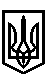 ТРОСТЯНЕЦЬКА СІЛЬСЬКА РАДАСТРИЙСЬКОГО РАЙОНУ ЛЬВІВСЬКОЇ ОБЛАСТІХІV сесія VІІІ скликанняР І Ш Е Н Н Я06 липня 2021 року                                с. Тростянець			                      ПРОЄКТПро затвердження технічної документації  щодо встановлення меж земельної ділянки в натурі(на місцевості) для будівництва і обслуговування житлового будинку, господарських будівель і спорудта передачу її у власність Леськів Г.Я. в с. Демня              Розглянувши заяву Леськів Г.Я. про затвердження технічної документації із землеустрою щодо встановлення меж земельної ділянки для будівництва і обслуговування житлового будинку, господарських будівель і споруд в селі Демня та передачу її у власність, враховуючи висновок постійної комісії сільської ради з питань земельних відносин, будівництва, архітектури, просторового планування, природних ресурсів та екології, відповідно до статей 12, 81, 118, 121, 122, 186  Земельного Кодексу України,  пункту 34 частини першої статті 26 Закону України «Про місцеве самоврядування в Україні»,  сільська радав и р і ш и л а:             1. Затвердити технічну документацію щодо встановлення меж в натурі (на місцевості) Леськів Ганні Ярославівні земельної ділянки  ІКН 4623084000:01:004:0375 для будівництва і обслуговування житлового будинку, господарських будівель і споруд                                                        площею 0,2220 га в селі Демня, вулиця Шкільна, 38.            2. Передати безоплатно у приватну власність Леськів Ганні Ярославівні земельної ділянки ІКН 4623084000:01:004:0375 для будівництва і обслуговування житлового будинку, господарських будівель і споруд площею 0,2220 га в селі Демня,  вулиця Шкільна, 38.            3. Контроль за виконанням рішення покласти на постійну комісію з питань земельних відносин, будівництва, архітектури, просторового планування, природних ресурсів та екології  (голова комісії І. Соснило).Сільський голова                                                          		             Михайло ЦИХУЛЯК